Call to OrderRoll CallMr. Drew Keahey, President, called the meeting to order and requested the Secretary call roll with the following present and answering:  PRESENT
Commissioner Mike Calloway
Commissioner Johnny Turner
Commissioner Dustin Morris
Commissioner Ashley Peters
Commissioner Antwain Downs
President Drew Keahey
Vice President Rodney Hutchins
Commissioner Kenneth Wilson
Commissioner Dick Zeagler
Commissioner Robert Neal Harwell
Commissioner Michelle CollumOthers in attendance were: Ms. Susan Douglas, DOTD; Mr. Dylan McIntosh, DOTD;  Mr. Michael Street, Attorney, Tensas Basin Levee District;  Mr. John Stringer, Executive Director, Tensas Basin Levee District;  Mr. Justin Holloway, Maintenance Supervisor, Tensas Basin Levee District;  Mr. Brandon Waggoner, Assistant Director, Tensas Basin Levee District; Mr. Matt Varnell, Maintenance Supervisor, Tensas Basin Levee District;  Mr. Jason McMillan, Levee District Police.PrayerPledge of AllegiancePresident Drew Keahey opened the meeting with prayer followed by the Pledge of Allegiance.Public Comment on Agenda ItemsAction	Motion made by Commissioner Calloway, Seconded by Commissioner Turner and passed unanimously by the Board of Commissioners of the Tensas Basin Levee District, after President Drew Keahey called for public comments and there were none, to-wit: RESOLUTION     NOW THEREFORE, BE IT RESOLVED that the Board of Commissioners of the Tensas Basin Levee District does hereby declare that the reading of the minutes of the regular meeting of August, 2021 is hereby dispensed with and declared approved as published in the official journal of this board, The Richland Beacon News.

Naomi Eppinette							Drew Keahey
Secretary   								President	Motion made by Commissioner Peters, Seconded by Commissioner Harwell and passed unanimously by the Board of Commissioners of the Tensas Basin Levee District, after President Drew Keahey called for public comments and there were none, to-wit:RESOLUTION
     NOW, THEREFORE, BE IT RESOLVED that the Board of Commissioners of the Tensas Basin Levee District does hereby approve all bills approved by the claims committee for August 2021.

Naomi Eppinette							Drew Keahey		
Secretary			            				PresidentRequests	Motion made by Vice President Hutchins, Seconded by Commissioner Zeagler and passed unanimously by the Board of Commissioners of the Tensas Basin Levee District, after President Drew Keahey called for public comments and there were none, to-wit:RESOLUTION
NOW, THEREFORE, BE IT RESOLVED that the Board of Commissioners of the Tensas Basin Levee District does hereby authorize the transfer of a campsite #SB-16 from Luke Sharbano to Alyssa Lemoine Anderson.

Naomi Eppinette							Drew Keahey		
Secretary								PresidentPresentationsItems for DiscussionUpdate on Levee ProjectsBrandon Waggoner gave updates on levee projects. Fema project on Davis Lake Rd is close to  completion, Lee Lane will be put out for bid in the next few weeks, Floodwall gap plans are being reviewed and the PL84-99 projects are ready for bid in October.Financial StatementsPublic CommentAdjourn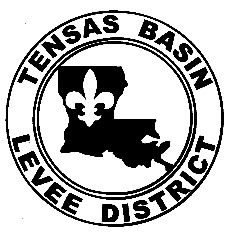 Tensas Basin Levee District Regular MeetingBoard of CommissionersTuesday, September 14, 2021 at 9:30 AM505 District Drive Monroe, LAMinutesMinutesIn compliance with the Americans With Disabilities Act, individuals needing special accommodations / during this meeting should notify the Tensas Basin Levee District Board of Commissioners at 318-323-1130 at least three working days before the meeting.In compliance with the Americans With Disabilities Act, individuals needing special accommodations / during this meeting should notify the Tensas Basin Levee District Board of Commissioners at 318-323-1130 at least three working days before the meeting.